香港规划师学会大湾区规划大奖 2024THE HONG KONG INSTITUTE OF PLANNERSGREATER BAY AREA PLANNING AWARDS 2024香港规划师学会大湾区规划大奖 2024 报名表 HKIP GBA Planning Awards 2024 Entry Form声明 Declaration 我 / 我们已阅读参赛邀请的「重要须知」部份，并同意为香港规划师学会大湾区规划大奖提供相关宣传资料及参与宣传活动，并理解香港规划师学会保留权利，复制、印刷、出版及编辑参赛作品，用于大湾区规划大奖的出版及宣传活动。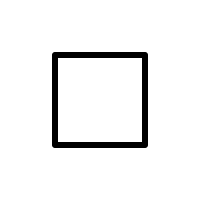 I/We have read the “Important Note” in the Invitation for Submissions, and agree to provide input to and participate in the promotion events of the HKIP GBA Planning Awards, and understand that HKIP reserves the rights to reproduce, print, publish and edit the submitted materials for use in our publications and events. 请注意: 任何未曾参与首届大湾区规划大奖的项目或计划均可报名。如发现作品重复报名，则不获受理。
Important: Any project that has not been submitted in the previous Greater Bay Area Planning Awards can be submitted. If duplicate entries are found, the concerned submission would be disqualified without further notice.请在方框内打勾 ☑☑__________________________________________授权签署及公司印章 Authorised Signature and Company Chop Remarks: [1] 表格内的资料将会公开予评审团。Information in this form would be disclosed to the Adjudication Panel. [2] 参赛单位中，须有至少一名持有下列资格的规划师：国家注册城乡规划师职业资格 或 澳门城市规划学会资深／普通会员 或 香港规划师学会资深／全资格会员。
Entrant(s) must comprise at least one qualified town planner holding one of the following professional recognitions: Registered Urban Planner of People’s Republic of China; Fellow/ Regular Member of Macao Urban Planning Institute; or Fellow/ Full Member of Hong Kong Institute of Planners.< 1 >    参赛作品 Submission Details< 1 >    参赛作品 Submission Details< 1 >    参赛作品 Submission Details参赛作品标题：Title of Submission: （请提供简体中文及英文名称）(Please provide in BOTH English and Simplified Chinese)简体中文 Simplified Chinese:____________________________________________________English: ____________________________________________________简体中文 Simplified Chinese:____________________________________________________English: ____________________________________________________参赛作品类别：Submission Category:请在方框内勾选其中一项 ☑(Please Select ONE box only “☑”)🗆     Restoration and Protection-related Projects🗆     Development and Revitalisation-related Projects< 2 >    参赛团队 / 参加者资料 Entrant’s Details< 2 >    参赛团队 / 参加者资料 Entrant’s Details< 2 >    参赛团队 / 参加者资料 Entrant’s Details（如有需要，请自行加纸）(Please add separate sheet(s) if necessary)（如有需要，请自行加纸）(Please add separate sheet(s) if necessary)（如有需要，请自行加纸）(Please add separate sheet(s) if necessary)参赛者姓名 Name of Entrant(s)[1]:专业资格 Professional Qualification [2]专业资格 Professional Qualification [2]🗆 Registered Urban Planner of People’s Republic of China🗆     Macao Urban Planning Institute Member: Fellow🗆     Hong Kong Institute of Planners Member:     Fellow🗆 🗆 Registered Urban Planner of People’s Republic of China🗆     Macao Urban Planning Institute Member: Fellow🗆     Hong Kong Institute of Planners Member:     Fellow🗆 🗆 🗆     Macao Urban Planning Institute Member: 🗆     Hong Kong Institute of Planners Member: 🗆 🗆 🗆     Macao Urban Planning Institute Member: 🗆     Hong Kong Institute of Planners Member: 🗆 🗆 🗆     Macao Urban Planning Institute Member: 🗆     Hong Kong Institute of Planners Member: 🗆 🗆 🗆     Macao Urban Planning Institute Member: 🗆     Hong Kong Institute of Planners Member: 🗆 🗆 🗆     Macao Urban Planning Institute Member: 🗆     Hong Kong Institute of Planners Member: 🗆 🗆 🗆     Macao Urban Planning Institute Member: 🗆     Hong Kong Institute of Planners Member: 🗆 公司／机构／团队名称（如适用）：Name of Company/Institution/Team (if applicable) :< 3 >    报奖联络人资料 Details of Contact Person< 3 >    报奖联络人资料 Details of Contact Person姓名 请在方框内打勾 ☑(Please tick “☑” as appropriate)🗆 🗆 女士 Ms.🗆 其他 Others: ______________联络电话：Contact Number:电邮地址：Email Address:提交日期：Date of Submission: